Сумська міська радаVIІ СКЛИКАННЯ _____ СЕСІЯРІШЕННЯ	Керуючись статтею 25 Закону України «Про місцеве самоврядування в Україні», Сумська міська радаВИРІШИЛА:	Унести зміни до Регламенту роботи Сумської міської ради                      VIІ скликання, затвердженого рішенням Сумської міської ради від 26 листопада 2015 року № 1-МР (зі змінами), а саме:1. В статті 21 Регламенту пункти 2 та 3 викласти в новій редакції наступного змісту:«2. Відділ з організації діяльності ради здійснює функції оперативного керування електронною системою голосування (запуск процедури реєстрації депутатів, запису до виступу, голосування, виведення інформації на електронне табло та на пульти депутатів, увімкнення та вимкнення мікрофонів в залі) під час проведення пленарних засідань Сумської міської ради. Одразу після закінчення пленарного засідання відділ з організації діяльності ради за допомогою функцій системи знімає електронну версію протоколу, аудіо-запису ходу пленарного засідання. Відділ з організації діяльності ради розміщує на офіційному веб-сайті міської ради результати поіменного голосування по кожному питанню. Відповідальність за коректність роботи електронної системи голосування та достовірність сформованих за її допомогою даних несе розробник системи.3. На кожному пленарному засіданні міської ради ведеться протокол сесії ради. Остаточний протокол сесії оформляється відділом з організації діяльності ради на підставі даних, отриманих від електронної системи голосування. Відділ з організації діяльності ради протягом місяця з дня наступного після завершення  пленарного засідання міської ради завершує остаточне оформлення протоколу та розміщує його на офіційному веб-сайті міської ради в мережі Інтернет. Відповідальність за своєчасне оформлення протоколу та витягів з протоколу покладається на відділ з організації діяльності ради.2. В статті 39-1 Регламенту пункти 1 та 2 викласти в новій редакції наступного змісту:«1. Депутатам Сумської міської ради, їх помічникам та посадовим особам виконавчих органів Сумської міської ради надавати графічні та відео матеріали для показу на пленарному засіданні до відділу з організації діяльності ради Сумської міської ради до початку проведення пленарного засідання сесії Сумської міської ради.2. Графічні та відео матеріали для показу на пленарному засіданні подаються відділу з організації діяльності ради із використанням офіційних адрес електронної пошти або на переносному носії (флеш карта).».Сумський міський голова						    О.М. ЛисенкоВиконавець: Бєломар В.В.___________ Ініціатор розгляду питання – депутат Сумської міської ради Баранов А.В.Проект рішення підготовлено відділом інформаційних технологій та комп’ютерного забезпечення Сумської міської радиДоповідач – відділ інформаційних технологій та комп’ютерного забезпечення Сумської міської ради  	ЛИСТ УЗГОДЖЕННЯдо проекту рішення Сумської міської радиПро внесення змін до Регламенту роботи Сумської міської ради VII скликання, затвердженого рішенням Сумської міської ради від 26 листопада 2015 року №1-МР (зі змінами)Депутат Сумської міської ради					А.В. БарановНачальник відділу інформаційнихтехнологій та комп’ютерногозабезпечення Сумської міської ради				В.В. БєломарНачальник відділу з організаціїдіяльності ради Сумської міської ради				Н.Г. БожкоНачальник правового управлінняСумської міської ради							О.В. Чайченко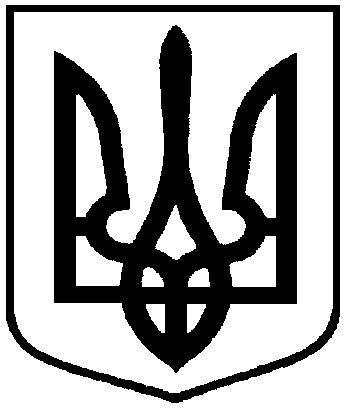 Проектоприлюднено __.__.2019від ______ 2019 року № ____-МРм. СумиПро внесення змін до Регламенту роботи Сумської міської ради VII скликання, затвердженого рішенням Сумської міської ради від 26 листопада 2015 року №1-МР (зі змінами)